Zapraszam do wzięcia udziału w wernisażu plastycznym: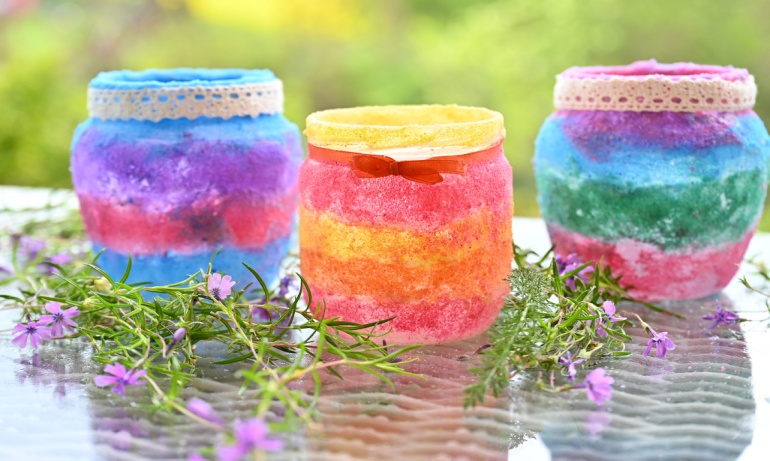 zdjęcie pochodzi z: https://mojedziecikreatywnie.pl/2021/05/solne-lampiony-za-sloika-diy/„Magiczne szkiełko – malowidła na szkle”Organizator wernisażu:Małgorzata GrochowskaSzkoła Podstawowa im. Jana Pawła II w Konarach, Odziała PrzedszkolnyAdresaci:Wernisaż  adresowany jest do wszystkich dzieci, które uczęszczają do SP im. Jana Pawła II w KonarachCele konkursu: Uwrażliwienie na piękno różnorodnych zjawisk: przyrodniczych i społecznych,dostrzeganie form oraz bogactwa barw w naturze;Rozbudzanie wyobraźni oraz kreatywnego myślenia dziecka; Rozwijanie umiejętności posługiwania się technikami plastycznymi oraz umiejętne operowanie narzędziami i materiałem; Budzenie poczucia odpowiedzialności i satysfakcji z wykonanej pracy; Terminarz wystawy:Termin dostarczania prac – 04 .03 – 21.03.2024 r.Termin wernisażu – 25.03 – 05.04.2024 r.Warunki uczestnictwa w szkolnym wernisażu:Uczestnicy przygotowują pracę plastyczną dowolną techniką (np. malowanie,wyklejanie) o tematyce wiosennej  (słoik, szybka – z zachowaniem zasad bezpieczeństwa – brak ostrych krawędzi, butelka, wazonik itp.);Każda praca powinna być opatrzona metryczką: imię i nazwisko autora, wiek, klasa;Organizator zorganizuje wystawę prac, w celu uwrażliwienia na piękno artystyczne.Każdy uczestnik, który przygotuje pracę na wernisaż, otrzyma dyplom za udział.Prace po zakończonej wystawie, zostaną zwrócone autorom.Zapraszam do stworzenia wiosennego arcydzieła.M. Grochowska